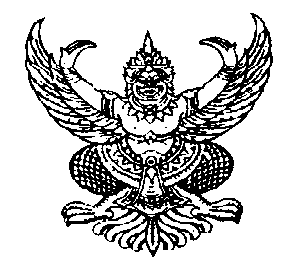 ประกาศราคากลางขององค์การบริหารส่วนตำบลกำแพงเซาเรื่อง ประกาศราคากลางโครงการซ่อมแซมไหล่ทางถนนสายนายอ-ศาลาสักะสี (2 ช่วง) หมู่ที่ 3,4,8 และหมู่ที่ 9---------------------------------------------------ด้วยองค์การบริหารส่วนตำบลกำแพงเซา   มีความประสงค์จะดำเนินการจ้างเหมาโครงการซ่อมแซมไหล่ทางถนนสายนายอ-ศาลาสักะสี (2 ช่วง) หมู่ที่ 3,4,8 และหมู่ที่ 9  วงเงินงบประมาณที่ได้รับจัดสรร  เป็นเงิน   311,800.-  บาท (เงินสามแสนหนึ่งหมื่นหนึ่งพันแปดร้อยบาทถ้วน)  โดยรายละเอียดดังนี้		1.  ซ่อมแซมไหล่ทางถนนสายนายอ - ศาลาสังกะสี  ช่วงที่  1  (บริเวณณาปนกิจศพวัดชัน - เขตตำบลท่าดี) 	1.1 ถมดินลูกรังหรือหินผุเสริมไหล่ทางถนนสายนายอ - ศาลาสังกะสี  (บริเวณณาปนกิจศพวัดชัน - เขตตำบลท่าดี) ทั้งสองข้างทาง  ขนาดกว้างข้างละ  0.90  เมตร  หนาเฉลี่ย  0.20  เมตร  ระยะทางรวมทั้งสองข้างทาง  1,700.00  เมตร ใช้ดินลูกรังหรือหินผุจำนวน  306.00  ลูกบาศก์เมตร  พร้อมเกลี่ยแต่งเรียบ  	1.2.  ถมหินคลุกผิวจราจรไหล่ทางถนนสายนายอ – ศาลาสังกะสี ช่วงที่  1  (บริเวณณาปนกิจศพวัดชัน - เขตตำบลท่าดี)	ทั้งสองข้างทาง  ขนาดกว้างข้างละ  0.50  เมตร หนาเฉลี่ย  0.07  เมตร  ระยะทางรวมทั้งสองข้างทาง  2,600.00  เมตร  ใช้หินคลุกจำนวน   91.00  ลูกบาศก์เมตร  พร้อมเกลี่ยแต่งเรียบ			2.  ซ่อมแซมไหล่ทางถนนสายนายอ-ศาลาสังกะสี ช่วงที่ 2 (บริเวณทางเข้า รร.บ้านย่านซื่อ - เขตตำบลไชยมนตรี) 	2.1  ถมดินลูกรังหรือหินผุเสริมไหล่ทางถนนสายนายอ - ศาลาสังกะสี  (บริเวณทางเข้า  รร.บ้านย่านซื่อ - เขตตำบลไชยมนตรี) ทั้งสองข้างทาง  ขนาดกว้างข้างละ  0.90  เมตร  หนาเฉลี่ย  0.30  เมตร  ระยะทางรวมทั้งสองข้างทาง  2,350.00  เมตร  	ใช้ดินลูกรังหรือหินผุจำนวน  634.00  ลูกบาศก์เมตร  พร้อมเกลี่ยแต่งเรียบ  		2.2  ถมหินคลุกผิวจราจรไหล่ทางถนนสายนายอ – ศาลาสังกะสี  (บริเวณทางเข้า  รร.บ้านย่านซื่อ - เขตตำบลไชยมนตรี)	ทั้งสองข้างทาง  ขนาดกว้างข้างละ  0.60  เมตร หนาเฉลี่ย  0.07  เมตร  ระยะทางรวมทั้งสองข้างทาง  2,500.00  เมตร ใช้หินคลุกจำนวน    88.00  ลูกบาศก์เมตร  พร้อมเกลี่ยแต่งเรียบ		3. ติดตั้งป้ายประชาสัมพันธ์โครงการตามแบบถาวร  ตามแบบที่  อบต.กำหนด จำนวน   1  ป้าย 	งบประมาณ  311,800.-  บาท ราคากลาง  ณ  วันที่   21   เดือน  สิงหาคม  2560  เป็นเงิน  311,800.-  บาท (เงินสามแสนหนึ่งหมื่นหนึ่งพันแปดร้อยบาทถ้วน)  ตามแบบสรุปราคากลางงานก่อสร้าง ซึ่งองค์การบริหารส่วนตำบลกำแพงเซา    ได้ผ่านความเห็นชอบจากคณะกรรมการกำหนดราคากลางที่ลงชื่อไว้ในแบบสรุปราคากลางงานก่อสร้างแนบท้ายประกาศฉบับนี้แล้ว องค์การบริหารส่วนตำบลกำแพงเซา จะใช้ราคากลางนี้ประกาศราคาต่อไป3		ประกาศให้ทราบโดยทั่วกัน				ประกาศ  ณ วันที่  21  เดือน สิงหาคม   พ.ศ.  2560 (ลงชื่อ)........ไพเราะ   เอียดบัว........ผู้ประกาศ(นางสาวไพเราะ  เอียดบัว)นายกองค์การบริหารส่วนตำบลกำแพงเซาตารางแสดงวงเงินงบประมาณที่ได้รับจัดสรรและราคากลางในงานจ้างก่อสร้างชื่อโครงการ 		โครงการซ่อมแซมไหล่ทางถนนสายนายอ-ศาลาสักะสี (2 ช่วง) หมู่ที่ 3,4,8 และหมู่ที่ 9 หน่วยงานเจ้าของโครงการ  องค์การบริหารส่วนตำบลกำแพงเซา    วงเงินงบประมาณที่ได้รับจัดสรรเป็นเงิน       311,800.00 บาทลักษณะงานโดยสังเขป1.  ซ่อมแซมไหล่ทางถนนสายนายอ - ศาลาสังกะสี  ช่วงที่  1  (บริเวณณาปนกิจศพวัดชัน - เขตตำบลท่าดี) 	1.1 ถมดินลูกรังหรือหินผุเสริมไหล่ทางถนนสายนายอ - ศาลาสังกะสี  (บริเวณณาปนกิจศพวัดชัน - เขตตำบลท่าดี) ทั้งสองข้างทาง  ขนาดกว้างข้างละ  0.90  เมตร  หนาเฉลี่ย  0.20  เมตร  ระยะทางรวมทั้งสองข้างทาง  1,700.00  เมตร ใช้ดินลูกรังหรือหินผุจำนวน  306.00  ลูกบาศก์เมตร  พร้อมเกลี่ยแต่งเรียบ  	1.2.  ถมหินคลุกผิวจราจรไหล่ทางถนนสายนายอ – ศาลาสังกะสี ช่วงที่  1  (บริเวณณาปนกิจศพวัดชัน - เขตตำบลท่าดี)	ทั้งสองข้างทาง  ขนาดกว้างข้างละ  0.50  เมตร หนาเฉลี่ย  0.07  เมตร  ระยะทางรวมทั้งสองข้างทาง  2,600.00  เมตร  ใช้หินคลุกจำนวน   91.00  ลูกบาศก์เมตร  พร้อมเกลี่ยแต่งเรียบ			2.  ซ่อมแซมไหล่ทางถนนสายนายอ-ศาลาสังกะสี ช่วงที่ 2 (บริเวณทางเข้า รร.บ้านย่านซื่อ - เขตตำบลไชยมนตรี) 	2.1  ถมดินลูกรังหรือหินผุเสริมไหล่ทางถนนสายนายอ - ศาลาสังกะสี  (บริเวณทางเข้า  รร.บ้านย่านซื่อ - เขตตำบลไชยมนตรี) ทั้งสองข้างทาง  ขนาดกว้างข้างละ  0.90  เมตร  หนาเฉลี่ย  0.30  เมตร  ระยะทางรวมทั้งสองข้างทาง  2,350.00  เมตร  	ใช้ดินลูกรังหรือหินผุจำนวน  634.00  ลูกบาศก์เมตร  พร้อมเกลี่ยแต่งเรียบ  		2.2  ถมหินคลุกผิวจราจรไหล่ทางถนนสายนายอ – ศาลาสังกะสี  (บริเวณทางเข้า  รร.บ้านย่านซื่อ - เขตตำบลไชยมนตรี)	ทั้งสองข้างทาง  ขนาดกว้างข้างละ  0.60  เมตร หนาเฉลี่ย  0.07  เมตร  ระยะทางรวมทั้งสองข้างทาง  2,500.00  เมตร ใช้หินคลุกจำนวน    88.00  ลูกบาศก์เมตร  พร้อมเกลี่ยแต่งเรียบ		3. ติดตั้งป้ายประชาสัมพันธ์โครงการตามแบบถาวร  ตามแบบที่  อบต.กำหนด จำนวน   1  ป้าย 4.  ราคากลางคำนวณ   ณ  วันที่  21  เดือน  สิงหาคม  พ.ศ.  2560   เป็นเงิน   311,800.00 บาท5.  บัญชีประมาณการราคากลาง5.1  แบบสรุปราคากลางงานก่อสร้าง  หมายถึง  แบบประเมินราคางานก่อสร้างถนน  (ตามเอกสารแนบท้ายนี้)6.  รายชื่อคณะกรรมการกำหนดราคากลาง	1. นางสาวกอบกุล  ทองอุ่น		ตำแหน่งหัวหน้าส่วนโยธา		ประธานกรรมการ	2. นายณัฐชา  ล่องจ้า              	ตำแหน่งนายช่างโยธา		กรรมการ	3. นายกีรติ   คำดี		ตำแหน่งนายช่างโยธา		กรรมการ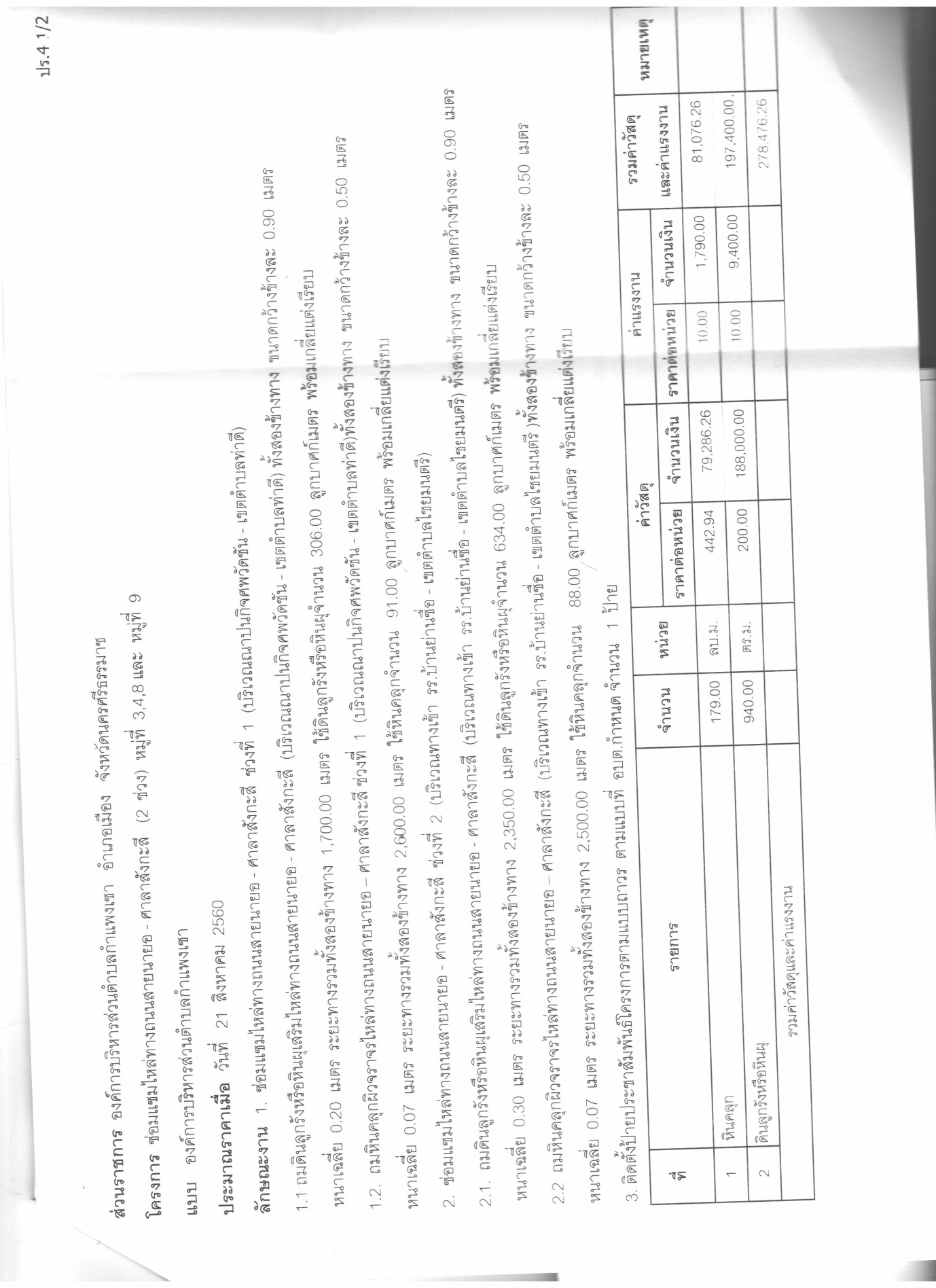 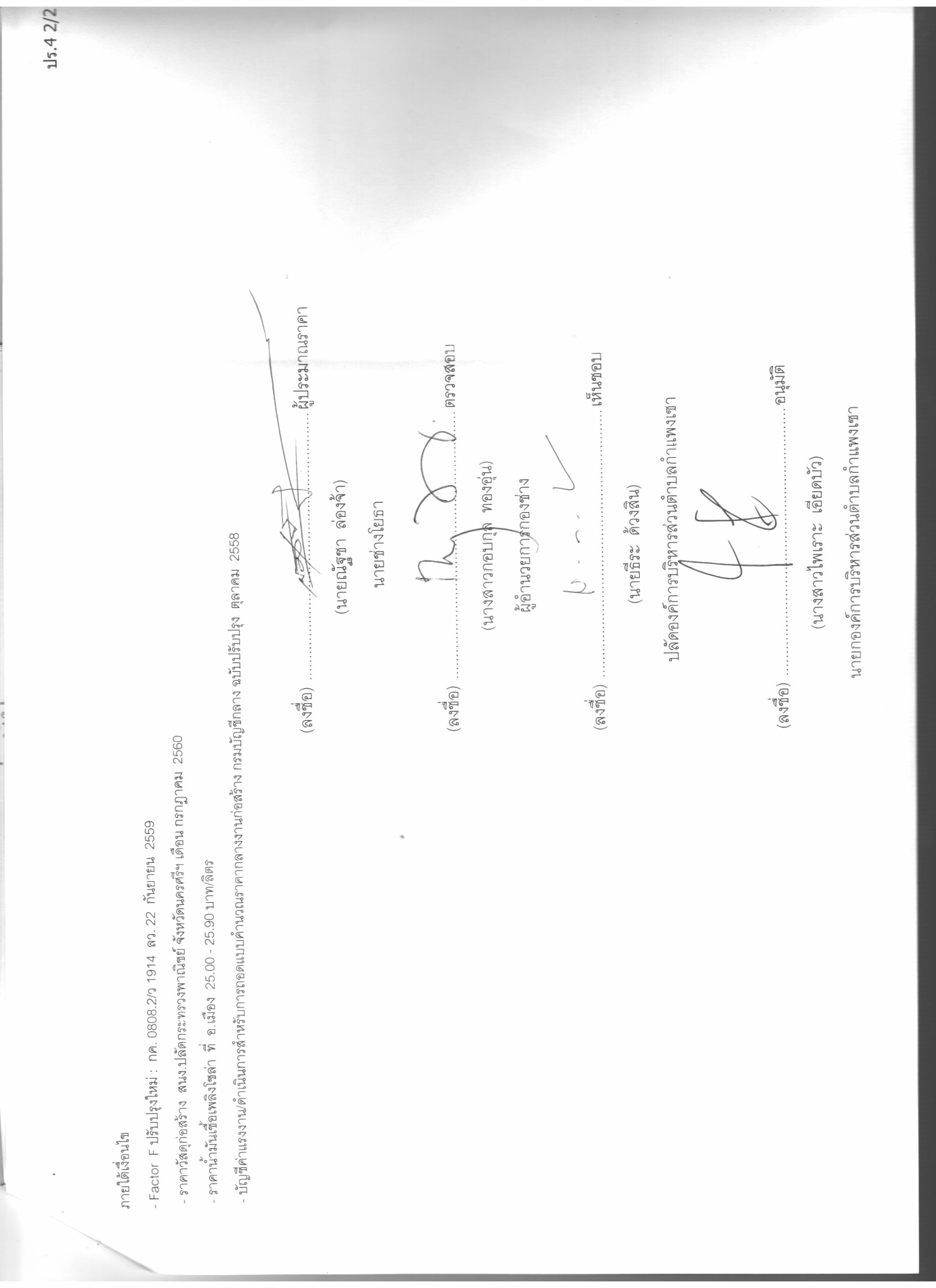 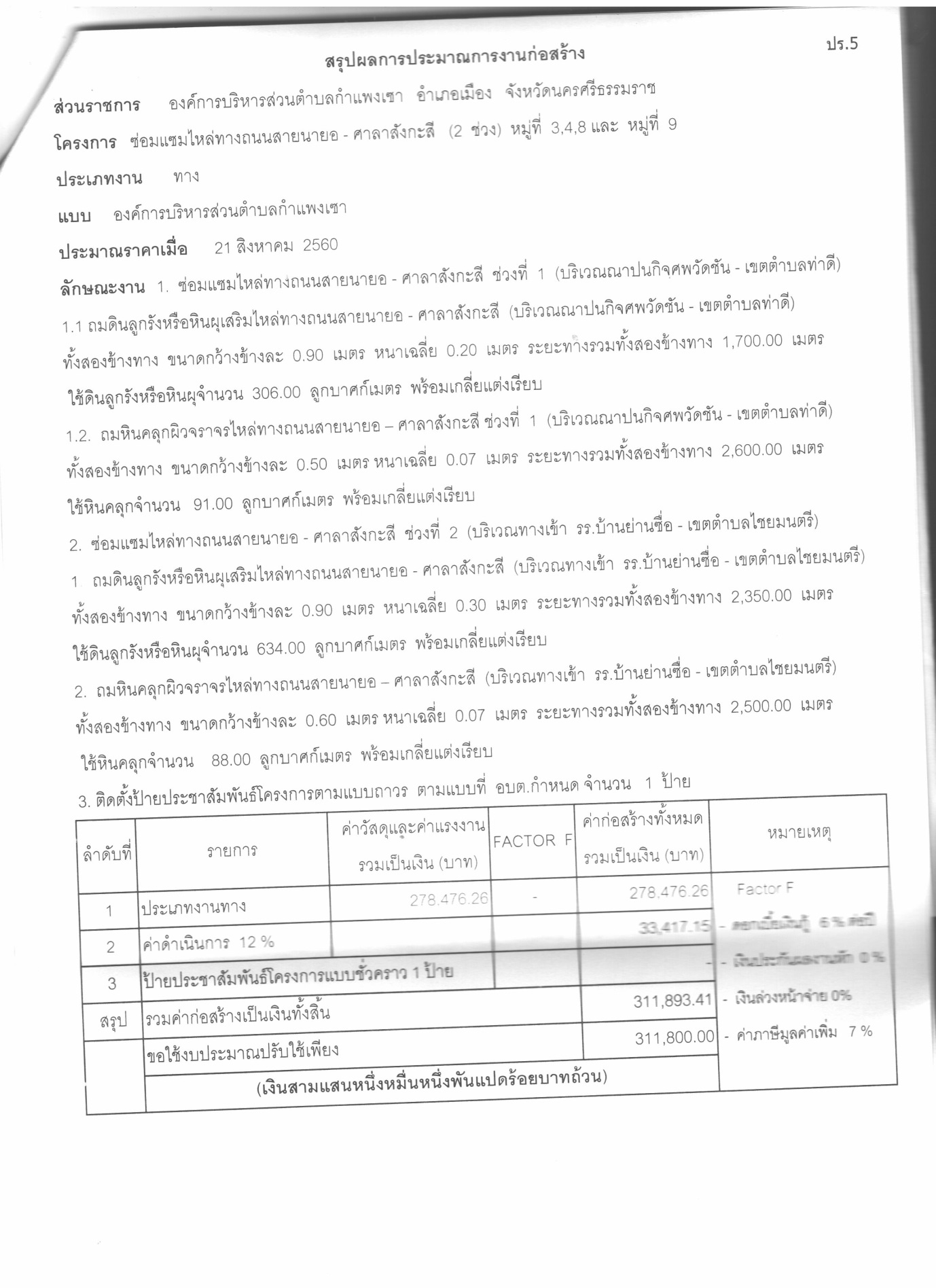 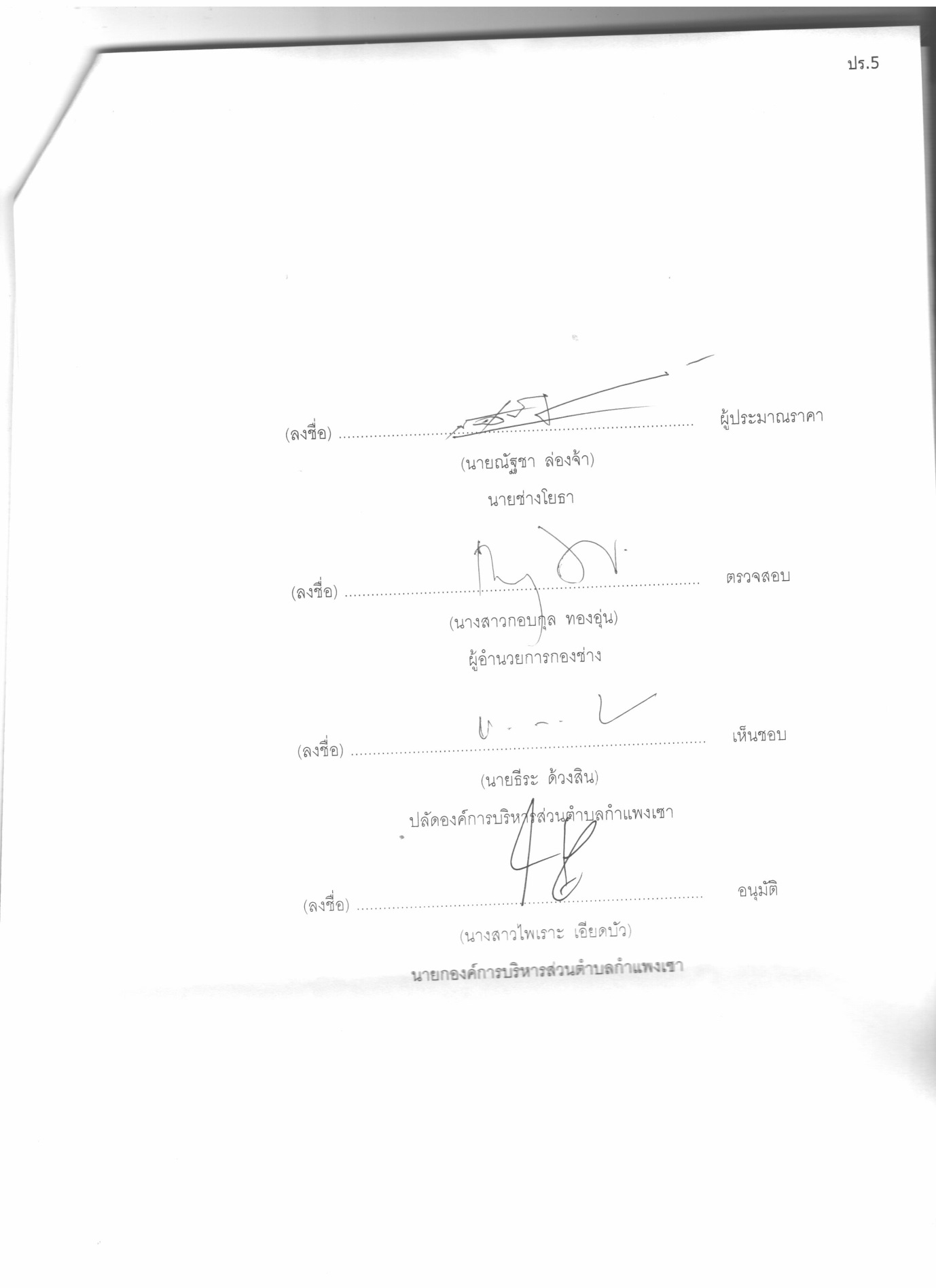 